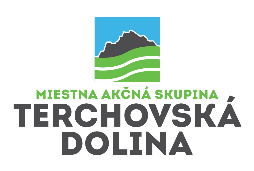 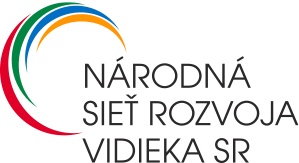 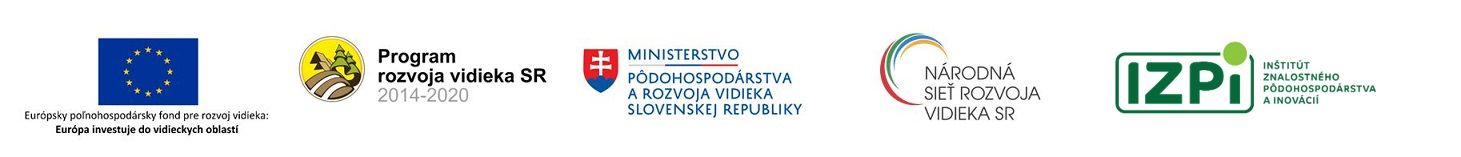 Do súťaže sa môže zapojiť miestna akčná skupina (ďalej len „súťažiaci“).Súťažiaci vyhlasuje, že je autorom fotografií, alebo má súhlas autora na ich použitie a zverejnenie. Zároveň vyhlasuje, že si nie je vedomý toho, že by akákoľvek tretia osoba jeho práva k fotografii spochybňovala alebo bránila ich zverejneniu.Súťažiaci poskytuje organizátorovi (rovnako aj tretím osobám spolupracujúcim s organizátorom) právo k použitiu fotografií, či už na propagáciu územia MAS, propagáciu súťaže, propagáciu PRV SR, a to bez časového obmedzenia. Súťažiaci súhlasí s publikovaním súťažných fotografií v tlačenej alebo elektronickej podobe bez nároku na honorár, a to bez časového obmedzenia. V súlade so zákonom č. 18/2018 Z. z. o ochrane osobných údajov a o zmene a doplnení niektorých zákonov podpisom prihlášky udeľujem súhlas Inštitútu znalostného pôdohospodárstva a inovácií, Akademická 4, 949 01 Nitra a Ministerstvu pôdohospodárstva a rozvoja vidieka SR, Dobrovičova 12, 812 66 Bratislava na spracovanie osobných údajov uvedených v prihláške do súťaže za účelom registrácie a evidencie súťažiaceho. Súčasne potvrdzujem, že uvedené údaje v rozsahu, v akom boli poskytnuté, sú pravdivé a správne. Taktiež potvrdzujem, že som bol informovaný/-á o práve tento súhlas so spracovaním osobných údajov kedykoľvek odvolať.Prihlášku a súťažné fotografie na CD/USB nosiči zasielajte na adresu: Inštitút znalostného pôdohospodárstva a inovácií, Akademická 4,  949 01  Nitra Uzávierka prihlášok do súťaže je 12. júna 2023 (predĺžený termín do 19 júna 2023). Dátum zaslania prihlášky:                                                                              Podpis štatutárneho zástupcu/                                                                                                                            manažéra MAS:                                                                                                                            Pečiatka:Prihláška do súťaže „Najkrajšia fotografia z územia MAS 2023“Prihláška do súťaže „Najkrajšia fotografia z územia MAS 2023“Prihláška do súťaže „Najkrajšia fotografia z územia MAS 2023“Názov MAS: Miestna akčná skupina Terchovská dolinaNázov MAS: Miestna akčná skupina Terchovská dolinaNázov MAS: Miestna akčná skupina Terchovská dolinaNázov MAS: Miestna akčná skupina Terchovská dolinaNázov MAS: Miestna akčná skupina Terchovská dolinaNázov MAS: Miestna akčná skupina Terchovská dolinaFotografie zasielame do kategórie(zvolenú kategóriu označte X): Fotografie zasielame do kategórie(zvolenú kategóriu označte X): Názov fotografie (max. 50 znakov)/popis (max. 200 znakov)/meno autora:1. Naša príroda   2. Naši ľudia3. Naše tradície4. Naša budúcnosť 5. Naše „naj“6. Život v našej MAS7. Naše krojeŠtatutárny zástupca MAS / Manažér MAS: Ing. Viliam Mrázik/ Mgr. Peter MadigárŠtatutárny zástupca MAS / Manažér MAS: Ing. Viliam Mrázik/ Mgr. Peter MadigárŠtatutárny zástupca MAS / Manažér MAS: Ing. Viliam Mrázik/ Mgr. Peter MadigárKontaktná osoba:
Mgr. Peter MadigárKontaktná osoba:
Mgr. Peter MadigárTel./mobil/e-mail:
+421 917 978 756